Rental Application									114 Commercial Street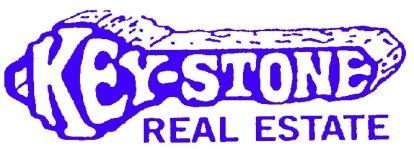 Randy Willie, Broker	PO Box 388randy@keystonere.com	Strawberry Point, IA 52076www.keystonere.com	563-933-4411  FAX: 563-933-2100Applicant InformationApplicant InformationApplicant InformationApplicant InformationApplicant InformationApplicant InformationApplicant InformationApplicant InformationApplicant InformationApplicant InformationApplicant InformationApplicant InformationApplicant InformationApplicant InformationApplicant InformationApplicant InformationApplicant InformationApplicant InformationApplicant InformationApplicant InformationName: E-Mail:Name: E-Mail:Name: E-Mail:Name: E-Mail:Name: E-Mail:Name: E-Mail:Name: E-Mail:Name: E-Mail:Name: E-Mail:Name: E-Mail:Name: E-Mail:Name: E-Mail:Name: E-Mail:Name: E-Mail:Name: E-Mail:Name: E-Mail:Name: E-Mail:Name: E-Mail:Name: E-Mail:Name: E-Mail:Date of birth:Date of birth:Date of birth:Driver’s License #:Driver’s License #:Driver’s License #:Driver’s License #:Driver’s License #:Driver’s License #:Driver’s License #:Driver’s License #:Driver’s License #:Driver’s License #:Driver’s License #:Phone:Phone:Phone:Phone:Phone:Phone:Current address:Current address:Current address:Current address:Current address:Current address:Current address:Current address:Current address:Current address:Current address:Current address:Current address:Current address:Current address:Current address:Current address:Current address:Current address:Current address:City:State:State:State:State: Zip: Zip: Zip:Pets: Cats:             Dogs:              Wt.            Breed:Pets: Cats:             Dogs:              Wt.            Breed:Pets: Cats:             Dogs:              Wt.            Breed:Pets: Cats:             Dogs:              Wt.            Breed:Pets: Cats:             Dogs:              Wt.            Breed:Pets: Cats:             Dogs:              Wt.            Breed:Pets: Cats:             Dogs:              Wt.            Breed:Pets: Cats:             Dogs:              Wt.            Breed:Pets: Cats:             Dogs:              Wt.            Breed:Pets: Cats:             Dogs:              Wt.            Breed:Pets: Cats:             Dogs:              Wt.            Breed:Pets: Cats:             Dogs:              Wt.            Breed:Number of bedrooms required:Number of bedrooms required:Number of bedrooms required:Number of bedrooms required:Number of bedrooms required:Number of bedrooms required:Number of bedrooms required:Smoker:Smoker:Smoker:Smoker:Smoker:Smoker:Smoker:Smoker:Smoking Guests:Smoking Guests:Smoking Guests:Smoking Guests:Smoking Guests:Current Landlord & Phone:Current Landlord & Phone:Current Landlord & Phone:Current Landlord & Phone:Current Landlord & Phone:Current Landlord & Phone:Current Landlord & Phone:Current Landlord & Phone:Current Landlord & Phone:Current Landlord & Phone:Monthly payment or rent:Monthly payment or rent:Monthly payment or rent:Monthly payment or rent:Monthly payment or rent:Monthly payment or rent:Monthly payment or rent:How long?How long?How long?Previous address:Previous address:Previous address:Previous address:Previous address:Previous address:Previous address:Previous address:Previous address:Previous address:Previous address:Previous address:Previous address:Previous address:Previous address:Previous address:Previous address:Previous address:Previous address:Previous address:City:State:State:State:ZIP Code:                                ZIP Code:                                ZIP Code:                                ZIP Code:                                ZIP Code:                                ZIP Code:                                ZIP Code:                                Monthly payment or rent:Monthly payment or rent:Monthly payment or rent:Monthly payment or rent:Monthly payment or rent:Monthly payment or rent:Monthly payment or rent:Monthly payment or rent:Monthly payment or rent:Previous Landlord & Phone:Monthly payment or rent:Previous Landlord & Phone:Monthly payment or rent:Previous Landlord & Phone:Monthly payment or rent:Previous Landlord & Phone:Monthly payment or rent:Previous Landlord & Phone:Monthly payment or rent:Previous Landlord & Phone:Monthly payment or rent:Previous Landlord & Phone:Monthly payment or rent:Previous Landlord & Phone:Monthly payment or rent:Previous Landlord & Phone:Monthly payment or rent:Previous Landlord & Phone:Monthly payment or rent:Previous Landlord & Phone:Monthly payment or rent:Previous Landlord & Phone:Monthly payment or rent:Previous Landlord & Phone:Monthly payment or rent:Previous Landlord & Phone:Monthly payment or rent:Previous Landlord & Phone:Monthly payment or rent:Previous Landlord & Phone:Monthly payment or rent:Previous Landlord & Phone:Monthly payment or rent:How long?How long?How long?Employment InformationEmployment InformationEmployment InformationEmployment InformationEmployment InformationEmployment InformationEmployment InformationEmployment InformationEmployment InformationEmployment InformationEmployment InformationEmployment InformationEmployment InformationEmployment InformationEmployment InformationEmployment InformationEmployment InformationEmployment InformationEmployment InformationEmployment InformationCurrent employer:Current employer:Current employer:Current employer:Current employer:Current employer:Current employer:Current employer:Current employer:Current employer:Current employer:Current employer:Current employer:Current employer:Current employer:Current employer:Current employer:Current employer:Current employer:Current employer:Employer address:Employer address:Employer address:Employer address:Employer address:Employer address:Employer address:Employer address:Employer address:Employer address:Employer address:Employer address:Employer address:Employer address:Employer address:Employer address:How long?How long?How long?How long?Phone:Phone:E-mail:E-mail:E-mail:E-mail:E-mail:E-mail:E-mail:E-mail:E-mail:E-mail:E-mail:E-mail:Fax:Fax:Fax:Fax:Fax:Fax:City:State:City:State:City:State:City:State:City:State:City:State:State:State:State:State:State:State:State:State:ZIP Code:ZIP Code:ZIP Code:ZIP Code:ZIP Code:ZIP Code:Position:Hourly	 Salary	(Please circle)Hourly	 Salary	(Please circle)Hourly	 Salary	(Please circle)Hourly	 Salary	(Please circle)Hourly	 Salary	(Please circle)Hourly	 Salary	(Please circle)Hourly	 Salary	(Please circle)Hourly	 Salary	(Please circle)Hourly	 Salary	(Please circle)Hourly	 Salary	(Please circle)Hourly	 Salary	(Please circle)Hourly	 Salary	(Please circle)Annual income:Annual income:Annual income:Annual income:Annual income:Annual income:Annual income:Emergency ContactEmergency ContactEmergency ContactEmergency ContactEmergency ContactEmergency ContactEmergency ContactEmergency ContactEmergency ContactEmergency ContactEmergency ContactEmergency ContactEmergency ContactEmergency ContactEmergency ContactEmergency ContactEmergency ContactEmergency ContactEmergency ContactEmergency ContactName of a person not residing with you:Name of a person not residing with you:Name of a person not residing with you:Name of a person not residing with you:Name of a person not residing with you:Name of a person not residing with you:Name of a person not residing with you:Name of a person not residing with you:Name of a person not residing with you:Name of a person not residing with you:Name of a person not residing with you:Name of a person not residing with you:Name of a person not residing with you:Name of a person not residing with you:Name of a person not residing with you:Name of a person not residing with you:Name of a person not residing with you:Name of a person not residing with you:Name of a person not residing with you:Name of a person not residing with you:Address:Address:Address:Address:Address:Address:Address:Address:Address:Address:Address:Address:Address:Address:Address:Address:Address:Address:Address:Address:City:State:State:State:State:State:State:State:State:State:State:State:ZIP Code:ZIP Code:ZIP Code:ZIP Code:Phone:Phone:Phone:Phone:Relationship:Relationship:Relationship:Relationship:Relationship:Relationship:Relationship:Relationship:Relationship:Relationship:Relationship:Relationship:Relationship:Relationship:Relationship:Relationship:Relationship:Relationship:Relationship:Relationship:Co-applicant Information, if MarriedCo-applicant Information, if MarriedCo-applicant Information, if MarriedCo-applicant Information, if MarriedCo-applicant Information, if MarriedCo-applicant Information, if MarriedCo-applicant Information, if MarriedCo-applicant Information, if MarriedCo-applicant Information, if MarriedCo-applicant Information, if MarriedCo-applicant Information, if MarriedCo-applicant Information, if MarriedCo-applicant Information, if MarriedCo-applicant Information, if MarriedCo-applicant Information, if MarriedCo-applicant Information, if MarriedCo-applicant Information, if MarriedCo-applicant Information, if MarriedCo-applicant Information, if MarriedCo-applicant Information, if MarriedName:Name:Name:Name:Name:Name:Name:Name:Name:Name:Name:Name:Name:Name:Name:Name:Name:Name:Name:Name:Date of birth:Date of birth:Date of birth:SSN:SSN:SSN:SSN:SSN:SSN:SSN:SSN:SSN:SSN:SSN:Phone:Phone:Phone:Phone:Phone:Phone:Current address:Current address:Current address:Current address:Current address:Current address:Current address:Current address:Current address:Current address:Current address:Current address:Current address:Current address:Current address:Current address:Current address:Current address:Current address:Current address:City:State:State:State:State:ZIP Code:                       ZIP Code:                       ZIP Code:                       ZIP Code:                       ZIP Code:                       ZIP Code:                       Pets: Cats:           Dogs:              Wt.            Breed:      Pets: Cats:           Dogs:              Wt.            Breed:      Pets: Cats:           Dogs:              Wt.            Breed:      Pets: Cats:           Dogs:              Wt.            Breed:      Pets: Cats:           Dogs:              Wt.            Breed:      Pets: Cats:           Dogs:              Wt.            Breed:      Pets: Cats:           Dogs:              Wt.            Breed:      Pets: Cats:           Dogs:              Wt.            Breed:      Pets: Cats:           Dogs:              Wt.            Breed:      Current Landlord & Phone:Current Landlord & Phone:Current Landlord & Phone:Current Landlord & Phone:Current Landlord & Phone:Current Landlord & Phone:Current Landlord & Phone:Current Landlord & Phone:Current Landlord & Phone:Current Landlord & Phone:Monthly payment or rent:Monthly payment or rent:Monthly payment or rent:Monthly payment or rent:Monthly payment or rent:Monthly payment or rent:Monthly payment or rent:Monthly payment or rent:How long?How long?Previous address:                                                                                                                 Previous address:                                                                                                                 Previous address:                                                                                                                 Previous address:                                                                                                                 Previous address:                                                                                                                 Previous address:                                                                                                                 Previous address:                                                                                                                 Previous address:                                                                                                                 Previous address:                                                                                                                 Previous address:                                                                                                                 Previous address:                                                                                                                 Previous address:                                                                                                                 Previous address:                                                                                                                 Previous address:                                                                                                                 Previous address:                                                                                                                 Previous address:                                                                                                                 Previous address:                                                                                                                 Previous address:                                                                                                                 Previous address:                                                                                                                 Previous address:                                                                                                                 City:City:City:State:State:State:State:State:State:State:State:ZIP Code:ZIP Code:ZIP Code:ZIP Code:ZIP Code:ZIP Code:ZIP Code:ZIP Code:ZIP Code:Previous Landlord & Phone:Previous Landlord & Phone:Previous Landlord & Phone:Previous Landlord & Phone:Previous Landlord & Phone:Previous Landlord & Phone:Previous Landlord & Phone:Previous Landlord & Phone:Previous Landlord & Phone:Monthly payment or rent:Monthly payment or rent:Monthly payment or rent:Monthly payment or rent:Monthly payment or rent:Monthly payment or rent:Monthly payment or rent:Monthly payment or rent:Monthly payment or rent:Monthly payment or rent:How long?Co-applicant Employment InformationCo-applicant Employment InformationCo-applicant Employment InformationCo-applicant Employment InformationCo-applicant Employment InformationCo-applicant Employment InformationCo-applicant Employment InformationCo-applicant Employment InformationCo-applicant Employment InformationCo-applicant Employment InformationCo-applicant Employment InformationCo-applicant Employment InformationCo-applicant Employment InformationCo-applicant Employment InformationCo-applicant Employment InformationCo-applicant Employment InformationCo-applicant Employment InformationCo-applicant Employment InformationCo-applicant Employment InformationCo-applicant Employment InformationCurrent employer:Current employer:Current employer:Current employer:Current employer:Current employer:Current employer:Current employer:Current employer:Current employer:Current employer:Current employer:Current employer:Current employer:Current employer:Current employer:Current employer:Current employer:Current employer:Current employer:Employer address:Employer address:Employer address:Employer address:Employer address:Employer address:Employer address:Employer address:Employer address:Employer address:Employer address:Employer address:Employer address:Employer address:Employer address:Employer address:How long?How long?How long?How long?Phone:Phone:E-mail:E-mail:E-mail:E-mail:E-mail:E-mail:E-mail:E-mail:E-mail:E-mail:E-mail:E-mail:Fax:Fax:Fax:Fax:Fax:Fax:City:State:State:State:State:State:State:State:State:State:State:State:State:State:ZIP Code:ZIP Code:ZIP Code:ZIP Code:ZIP Code:ZIP Code:Position:Hourly	 Salary	(Please circle)Hourly	 Salary	(Please circle)Hourly	 Salary	(Please circle)Hourly	 Salary	(Please circle)Hourly	 Salary	(Please circle)Hourly	 Salary	(Please circle)Hourly	 Salary	(Please circle)Hourly	 Salary	(Please circle)Hourly	 Salary	(Please circle)Hourly	 Salary	(Please circle)Hourly	 Salary	(Please circle)Hourly	 Salary	(Please circle)Annual income:Annual income:Annual income:Annual income:Annual income:Annual income:Annual income:ReferencesReferencesReferencesReferencesReferencesReferencesReferencesReferencesReferencesReferencesReferencesReferencesReferencesReferencesReferencesReferencesReferencesReferencesReferencesReferencesName: Name: Name: Address:Address:Address:Address:Address:Address:Address:Address:Address:Address:Address:Address:Address:Phone:Phone:Phone:Phone:I authorize the verification of the information provided on this form as to my credit and employment. I have received a copy of this application.I authorize the verification of the information provided on this form as to my credit and employment. I have received a copy of this application.I authorize the verification of the information provided on this form as to my credit and employment. I have received a copy of this application.I authorize the verification of the information provided on this form as to my credit and employment. I have received a copy of this application.I authorize the verification of the information provided on this form as to my credit and employment. I have received a copy of this application.I authorize the verification of the information provided on this form as to my credit and employment. I have received a copy of this application.I authorize the verification of the information provided on this form as to my credit and employment. I have received a copy of this application.I authorize the verification of the information provided on this form as to my credit and employment. I have received a copy of this application.I authorize the verification of the information provided on this form as to my credit and employment. I have received a copy of this application.I authorize the verification of the information provided on this form as to my credit and employment. I have received a copy of this application.I authorize the verification of the information provided on this form as to my credit and employment. I have received a copy of this application.I authorize the verification of the information provided on this form as to my credit and employment. I have received a copy of this application.I authorize the verification of the information provided on this form as to my credit and employment. I have received a copy of this application.I authorize the verification of the information provided on this form as to my credit and employment. I have received a copy of this application.I authorize the verification of the information provided on this form as to my credit and employment. I have received a copy of this application.I authorize the verification of the information provided on this form as to my credit and employment. I have received a copy of this application.I authorize the verification of the information provided on this form as to my credit and employment. I have received a copy of this application.I authorize the verification of the information provided on this form as to my credit and employment. I have received a copy of this application.I authorize the verification of the information provided on this form as to my credit and employment. I have received a copy of this application.I authorize the verification of the information provided on this form as to my credit and employment. I have received a copy of this application.Signature of applicant:Signature of applicant:Signature of applicant:Signature of applicant:Signature of applicant:Signature of applicant:Signature of applicant:Signature of applicant:Signature of applicant:Signature of applicant:Signature of applicant:Signature of applicant:Signature of applicant:Signature of applicant:Signature of applicant:Signature of applicant:Date:Date:Date:Date:Signature of co-applicant:Signature of co-applicant:Signature of co-applicant:Signature of co-applicant:Signature of co-applicant:Signature of co-applicant:Signature of co-applicant:Signature of co-applicant:Signature of co-applicant:Signature of co-applicant:Signature of co-applicant:Signature of co-applicant:Signature of co-applicant:Signature of co-applicant:Signature of co-applicant:Signature of co-applicant:Date:Date:Date:Date: